Supplementary MaterialSup. Table 1: Average and range pairwise sequence identity percentage of the different groups obtained from the circular cladogram presentation of the phylogenetic analysis.Sup. Fig. 1: Atom labeling for the FAD (left) and NADPH (right) cofactors. Visualization done with PyMol software.Sup. Table 2: Amino acid positions of the multiple sequence alignment that are conserved in more than 70% of the sequences.Sup. Table 1: Average and range pairwise sequence identity percentage of the different groups obtained from the circular cladogram presentation of the phylogenetic analysis.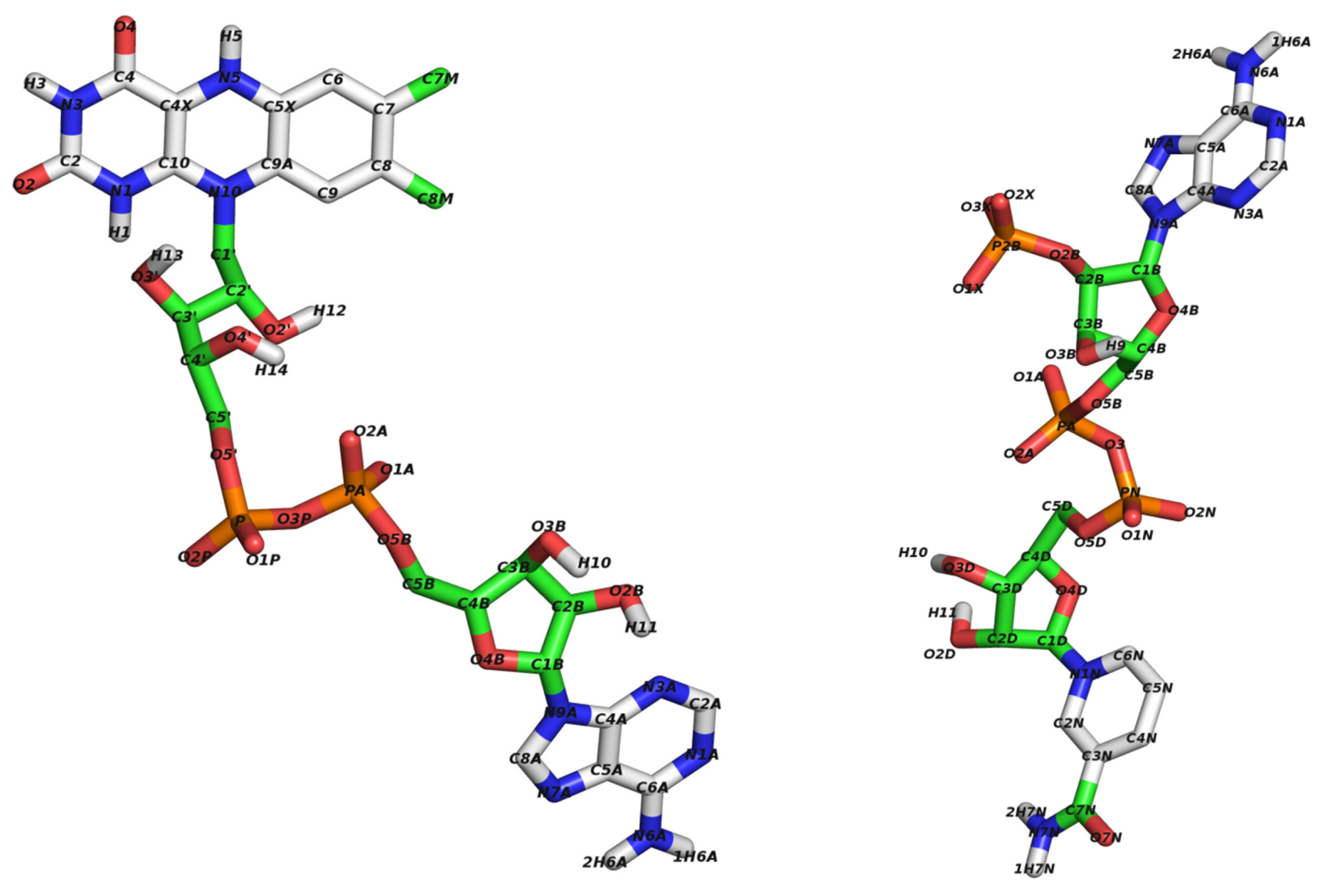 Sup. Fig. 1: Atom labeling for the FAD (left) and NADPH (right) cofactors. Visualization done with PyMol software.GroupsAverage sequence identitySequence identity rangeRed49.536 – 89Blue52.643 – 87Green53.943 – 88Red-Blue26.420 – 34Red-Green44.134 – 60Blue-Green27.420 – 34